City-County Athletic Complex League Roster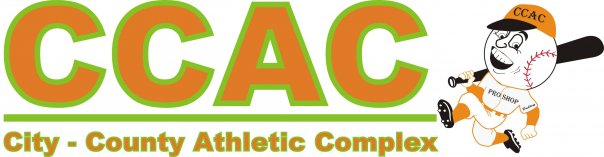 TEAM NAME: ____________________________  LEAGUE:__________PLEASE READ BEFORE SIGNINGNAMESIGNATURESTREET ADDRESS CITY/ST/ZIPPHONEEMAILEMPLOYER